Consumer price indices by voivodships 
in the fourth quarter of 2020Table 1. Consumer price indices by voivodships in the fourth quarter of 2020In case of quoting Statistics Poland data, please provide information: “Source of data: Statistics Poland”, and in case of publishing calculations made on data published by Statistics Poland, please include the following disclaimer: “Own study based on figures from Statistics Poland”.SPECIFICATIONIV quarter 2020IV quarter 2020I-IV quarter 2020SPECIFICATIONprevious 
quarter = 100corresponding period of the previous year = 100corresponding period of the previous year = 100POLAND100,4102,8103,4Dolnośląskie 100,3102,7103,1Kujawsko-pomorskie 100,4102,8103,6Lubelskie 100,4102,1102,8Lubuskie 100,3102,6103,0Łódzkie 100,3102,7103,6Małopolskie 100,8103,8104,3Mazowieckie 100,4102,8103,3Opolskie 100,2102,5103,1Podkarpackie 100,2102,5103,2Podlaskie 100,2102,1103,0Pomorskie 100,3103,0103,4Śląskie 100,3103,2103,6Świętokrzyskie 100,1102,6103,5Warmińsko-mazurskie 100,5103,2103,6Wielkopolskie 100,5103,1103,5Zachodniopomorskie 100,5103,2103,6Prepared by:Trade and Services DepartmentDirector Ewa Adach-StankiewiczOffice: tel. (+48 22) 608 31 24Issued by:
The Spokesperson for the President of Statistics PolandKarolina BanaszekMobile: (+48) 695 255 011Press OfficeOffice: tel. (+48 22) 608 34 91, 22 608 38 04 e-mail: obslugaprasowa@stat.gov.pl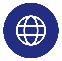 www.stat.gov.pl/en/Press OfficeOffice: tel. (+48 22) 608 34 91, 22 608 38 04 e-mail: obslugaprasowa@stat.gov.pl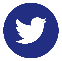 @StatPolandPress OfficeOffice: tel. (+48 22) 608 34 91, 22 608 38 04 e-mail: obslugaprasowa@stat.gov.pl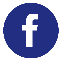 @GlownyUrzadStatystyczny